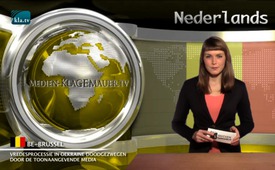 Vredesprocessie in Oekraine doodgezwegen door de toonaangevende media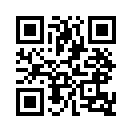 Het grootste deel van het international nieuws in de hoofdmedia komt maar van 4 globale media uit New York, Londen, Parijs en Berlijn. De monopolie van deze agentschappen leidt tot het volgende: dat de keuze over wat bericht wordt, en over wat niet opvallend hetzelfde uitziet en vaak van elkaar afgeschreven wordtHet grootste deel van het international nieuws in de hoofdmedia komt maar van 4 globale media uit New York, Londen, Parijs en Berlijn. De monopolie van deze agentschappen leidt tot het volgende: dat de keuze over wat bericht wordt, en over wat niet opvallend hetzelfde uitziet en vaak van elkaar afgeschreven wordt. 
Zo hebben deze media ons bijvoorbeeld niet geinformeerd over de vredesprocessie in Oekraine en over de vredesmars naar Moskou.
Op 27 juli 2016 arriveerde de door de Russisch orthodoxe kerk georganiseerde vredesprocessie in het centrum van Kiev. Het doel was dat de regering in Kiev zou bewogen worden tot het beëindigen van de oorlog in Donbass. Deelnemers zeggen dat een 100.000 mensen in Kiev zijn aangekomen. Anderen spreken over een miljoen mensen die overnachtten in grote tentenkampen in en rond Kiev, bij privé mensen, in kerkelijke inrichtingen en in kloosters. De regering in Kiev was karig met informatie betreffende het aantal deelnemers. De vredesprocessie werd door de westerse toonaangevende media gebagatelliseerd of niet eens genoemd, hoewel de beelden boekdelen spreken. Op 25 juli 2016 werd aan de Zwitserse radio en televisie gevraagd waarom zij niets over de vredesprocessie hebben bericht. Hun antwoord was: “Wij hebben hierover tot nu toe van de onafhankelijke persbureaus (Reuters, AP, AFP) geen enkele melding noch beeldmateriaal gekregen. Volgens het onderzoek van onze correspondenten was de mars helemaal niet zo groot als hij werd voorgesteld”. Voor de onteerde Oekraïeners dragen de toonaangevende media met recht de naam: “leugenpers”!door dd./br.Bronnen:www.kla.tv/8867
www.kla.tv/9055
www.srf.ch/sendungen/hallosrf/warum-berichtet-srf-nicht-ueber-den-friedensmarsch-in-der-ukraineDit zou u ook kunnen interesseren:---Kla.TV – Het andere nieuws ... vrij – onafhankelijk – ongecensureerd ...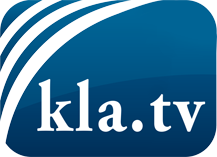 wat de media niet zouden moeten verzwijgen ...zelden gehoord van het volk, voor het volk ...nieuwsupdate elke 3 dagen vanaf 19:45 uur op www.kla.tv/nlHet is de moeite waard om het bij te houden!Gratis abonnement nieuwsbrief 2-wekelijks per E-Mail
verkrijgt u op: www.kla.tv/abo-nlKennisgeving:Tegenstemmen worden helaas steeds weer gecensureerd en onderdrukt. Zolang wij niet volgens de belangen en ideologieën van de kartelmedia journalistiek bedrijven, moeten wij er elk moment op bedacht zijn, dat er voorwendselen zullen worden gezocht om Kla.TV te blokkeren of te benadelen.Verbindt u daarom vandaag nog internetonafhankelijk met het netwerk!
Klickt u hier: www.kla.tv/vernetzung&lang=nlLicence:    Creative Commons-Licentie met naamgeving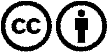 Verspreiding en herbewerking is met naamgeving gewenst! Het materiaal mag echter niet uit de context gehaald gepresenteerd worden.
Met openbaar geld (GEZ, ...) gefinancierde instituties is het gebruik hiervan zonder overleg verboden.Schendingen kunnen strafrechtelijk vervolgd worden.